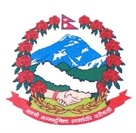 Statement by the delegation of Nepal38th session of the Working Group on the Universal Periodic ReviewUPR of Namibia 3 May 2021Time:  1min                                                                                                  Words: 136Madam President,Nepal warmly welcomes the delegation of Namibia to the third cycle of UPR.We appreciate Namibia for adopting the Combating of Trafficking in Persons Act 2018.The progress achieved by Namibia in HIV/AIDS treatment is impressive.We take positive note of the efforts to combat gender-based violence including through the adoption of the National plan of action 2019-2023.The Namibian school feeding program aiming to promote the nutritional health as well as education of the learners is noteworthy.We encourage Namibia to continue measures to strengthening the Office of the Ombudsman.While expressing Namibia a successful review, we recommend the following for their consideration:Continue measures to eliminate sexual and gender-based violence including traditional harmful practices against women and girls.Continue efforts towards poverty eradication, increasing food security and sanitation.Thank you.